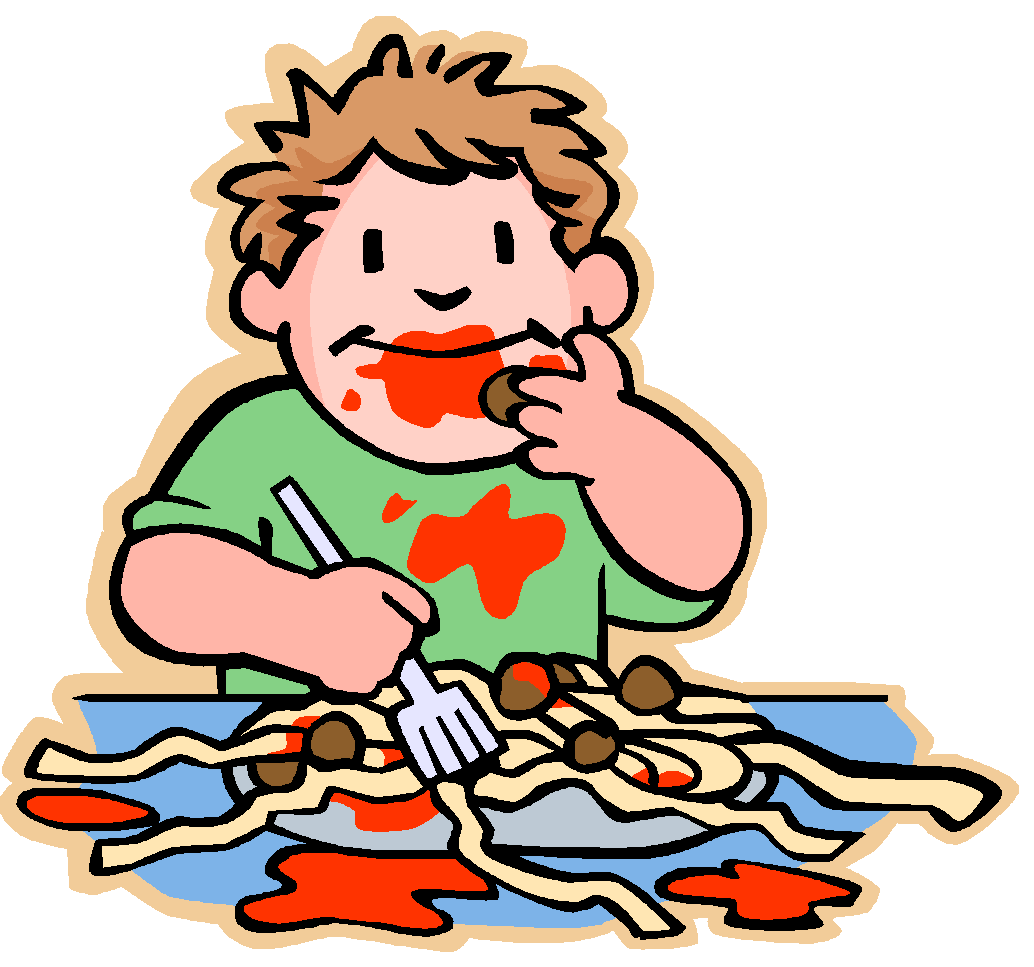 Let's Eat!Today we are going to simulate digestion! Yum!!1.  Graham crackers were placed in a bag and pulverized. This simulates _____________________ and occurs in the _____________________.2.  Water was also added to the bag--where could the water come from?3. Everything you eat mixes together in your ___________________.4. This organ churns and also produces __________________ and ______________________to help digest the food.5.  Now the food is moving into the first nylon hose, what organ does the nylon hose represent?6.  The liquid coming out of the nylon represents _____________  and _________________ that would go _______________________.7. The remaining food particles empty into the ____________________ (represented by the second nylon).8. Food in the _______________ (represented by the second nylon) is destined for _________________.Activity 2 QuestionsStudent Name: ___________________________Teacher: ________________________________	Date: ___________  Period: _________________